Prípravok na ochranu rastlín pre profesionálnych používateľovKENJA®Postrekový fungicídny prípravok vo forme kvapalného suspenzného koncentrátu pre riedenie vodou (SC) určený na ochranu kôstkovín proti monilióze a viniča proti plesni sivej.ÚČINNÁ LÁTKA Látky nebezpečné pre zdravie, ktoré prispievajú ku klasifikácii prípravku: isofetamid CAS No.: 875915-78-9, 1,2-benzisothiazolin-3-one solution CAS No.: 2634-33-5Označenie prípravkuPozor SP1	Neznečisťujte vodu prípravkom alebo jeho obalom (Nečistite aplikačné zariadenie v blízkosti povrchových vôd/Zabráňte kontaminácii prostredníctvom odtokových kanálov z poľnohospodárskych dvorov a vozoviek).Z4	Riziko vyplývajúce z použitia prípravku pri dodržaní predpísanej dávky alebo koncentrácie je pre domáce, hospodárske a voľne žijúce zvieratá relatívne prijateľné.Vt5	Riziko vyplývajúce z použitia prípravku pri dodržaní predpísanej dávky alebo koncentrácie je pre vtáky prijateľné.Vo2	Pre ryby a ostatné vodné organizmy jedovatý.V3	Riziko prípravku je prijateľné pre dážďovky a iné pôdne makroorganizmy.Vč3	Prípravok pre včely s prijateľným rizikom pri dodržaní predpísanej dávky alebo koncentrácie. Prípravok je pre populácie užitočných článkonožcov s prijateľným rizikom.Zákaz používania prípravku v 1. ochrannom pásme zdrojov pitných vôd (podzemných aj povrchových) a v 2. ochrannom pásme povrchových vôd je použitie prípravku obmedzené:1.	Prípravok sa môže použiť v 2. ochrannom pásme vodárenského zdroja povrchových vôd, ak je držaná neošetrená zóna v šírke minimálne dvojnásobku šírky koryta toku alebo 50 m široký neošetrený pás smerom k vodnému toku a 10 m smerom k najbližšiemu odvodňovaciemu kanálu.2.	Prípravok sa nesmie použiť v 2. ochrannom pásme vodárenského zdroja povrchových vôd na svahovitých pozemkoch nad 7°, kde je riziko splavovania prípravku do povrchových vôd, t.j. ak sú očakávané dažďové zrážky v priebehu 24 hodín.Dbajte o to, aby sa prípravok v žiadnom prípade nedostal do tečúcich a stojatých vôd vo voľnej prírode!Neaplikujte v blízkosti tečúcich a stojatých vôd! Dodržujte ochrannú zónu!Uložte mimo dosahu zvierat!Pred použitím si prečítajte sprievodné pokyny!PRÍPRAVOK V TOMTO VEĽKOSPOTREBITEĽSKOM BALENÍ NESMIE BYŤ PONÚKANÝ ALEBO PREDÁVANÝ ŠIROKEJ VEREJNOSTI!KENJA® je registrovaná obchodná známka spoločnosti ISHIHARA SANGYO KAISHA, Japonsko.PÔSOBENIE PRÍPRAVKUÚčinná látka isofetamid je širokospektrálny fungicíd patriaci do skupiny inhibítorov sukcinát dehydrogenázy. Isofetamid sa do rastliny dostáva translaminárne a má hlavne preventívny účinok na široké spektrum patogénov poškodzujúcich hlavne listy plodín. Prípravok KENJA pôsobí kontaktne na mycélium a spóry rodov Monilinia (anamorfná forma Monilia), Botrytis a Sclerotinia. Účinná látka ovplyvňuje prenos elektrónov (komplex II) v mitochondriách citlivých húb, čo vedie k zastaveniu dodávky energie pre huby; to následne spomaľuje sporuláciu, klíčenie spór a rast mycélia a inhibuje ďalšie kritické procesy v životnom cykle húb. Pre dosiahnutie najlepších výsledkov aplikujte preventívne (preventívne ošetrenie alebo podľa signalizácie), v schválenej aplikačnej dávke a iba v odporúčaných fenologických fázach pre kontrolu cieľových chorôb u rôznych plodín.NÁVOD NA POUŽITIE POKYNY PRE APLIKÁCIUViničAplikačná dávka prípravku: 1,5 l/ha Odporúčaný objem vody pri aplikácii: 100 - 800 l/haMaximálny počet aplikácií v plodine: 2x Interval medzi aplikáciami: 21 dníTermín aplikácie: od začiatku kvitnutia (BBCH 61), cez mäknutie bobúľ (BBCH 85) až do obdobia 21 dní pred zberomČerešňa, višňaAplikačná dávka prípravku: 0,9 l/haOdporúčaný objem vody pri aplikácii: 500 - 1000 l/ha Maximálny počet aplikácií v plodine: 2xInterval medzi aplikáciami: 9 dníTermín aplikácie: od štádia otvorených sepalov (BBCH 57) do konca kvitnutia (BBCH 69)Prípravok KENJA má dobrú odolnosť proti dažďu, avšak v prípade silného dažďa je potrebné ošetrenie čo najskôr zopakovať.INFORMÁCIE O MOŽNEJ FYTOTOXICITE, ODRODOVEJ CITLIVOSTI A VŠETKÝCH ĎALŠÍCH PRIAMYCH A NEPRIAMYCH NEPRIAZNIVÝCH ÚČINKOCH NA RASTLINY ALEBO RASTLINNÉ PRODUKTYPri použití v súlade s registrovaným rozsahom a spôsobom použitia, nie sú známe údaje o možnej fytotoxicite, odrodovej citlivosti, alebo iné negatívne vplyvy na danú plodinu. Dokonca ani v pokusoch na selektivitu kôstkovín a viniča neboli pozorované žiadne známky fytotoxicity alebo iné negatívne vplyvy na plodiny. OPATRENIA PROTI VZNIKU REZISTENCIEÚčinná látka prípravku KENJA – Isofetamid patrí do skupiny inhibítorov sukcinát dehydrogenázy (FRAC 7). Účinné látky patriace do tejto skupiny vykazujú účinnosť na široké spektrum patogénov  rôznych plodinách. Podľa klasifikácie FRAC patria do skupiny 7 látky, ktoré vykazujú strednú až vysokú rezistenciu. Aplikácia prípravku KENJA by mala tvoriť súčasť integrovanej stratégie ochrany proti hubovým chorobám. Proti vzniku rezistencie vykonávajte najmä nasledujúce opatrenia:aplikujte registrované dávky prípravku,dodržiavajte zásady správnej kultivácie pôdy,ak aplikujete TM, nepoužívajte prípravky s rovnakým účinkom.VPLYV NA NÁSLEDNÉ, NÁHRADNÉ A SUSEDIACE PLODINYVoľba náhradných a následných plodín je bez obmedzení.Postrekom sa nesmú zasiahnuť susediace plodiny!VPLYV NA UŽITOČNÉ A INÉ NECIEĽOVÉ ORGANIZMYKENJA nemá negatívny vplyv na užitočné a iné necieľové organizmy.Za účelom ochrany včiel aplikujte prípravok vo večerných alebo skorých ranných hodinách, keď včely nie sú aktívne pri vyhľadávaní potravy.PRÍPRAVA POSTREKOVEJ KVAPALINY A ZNEŠKODNENIE OBALOVPred použitím skontrolujte, či je postrekovač vyčistený po predchádzajúcom použití a nastavený pre aplikáciu daného objemu.Pred použitím dobre pretrepte. Odmerané  množstvo  prípravku vlejte do postrekovača naplneného do polovice  vodou  a  za stáleho  miešania doplňte nádrž na  požadovaný objem. Prázdny obal z tohto prípravku vypláchnite vodou, a to buď ručne (3 krát po sebe) alebo na primiešavacom  zariadení umiestnenom na postrekovači. Výplachovú vodu  vylejte do nádrže postrekovača a obal odovzdajte vášmu zmluvnému subjektu, ktorý má oprávnenie na zber a zneškodňovanie prázdnych obalov. Pripravte len také množstvo postrekovej kvapaliny, ktoré spotrebujete. Zákaz opätovného použitia obalu alebo jeho použitia na iné účely!ČISTENIE APLIKAČNÉHO ZARIADENIAAby neskôr nedošlo k poškodeniu iných plodín ošetrovaných postrekovačom, v ktorom bol prípravok, musia byť všetky jeho stopy z miešacej nádrže a postrekovača odstránené ihneď po skončení postreku podľa nasledujúceho postupu:1) Po vyprázdnení nádrže vypláchnite nádrž, ramena a trysky čistou vodou (štvrtinou objemu nádrže postrekovača).2) Vypustite oplachovú vodu a celé zariadenie znovu prepláchnite čistou vodou (štvrtinou objemu nádrže postrekovača), prípadne s pridaním čistiaceho prostriedku alebo sódy (3 % roztokom). V prípade použitia čistiacich prostriedkov postupujte podľa návodu na ich použitie.3) Opakujte postup podľa bodu “2“ ešte dvakrát.4) Trysky a sitká musia byť čistené oddelene pred začiatkom a po ukončení preplachovania.Nesmie dôjsť v žiadnom prípade ku kontaminácii zdrojov podzemných a povrchových vôd. Akýkoľvek únik aplikačnej kvapaliny (prípadne samotného prípravku) musí byť zozbieraný a zlikvidovaný ako nebezpečný odpad.BEZPEČNOSTNÉ OPATRENIAPred použitím prípravku si dôkladne prečítajte návod na požitie (etiketu prípravku). Príprava postrekovej kvapaliny: Pri príprave postrekovej kvapaliny je nutné používať ochranný pracovný odev odolný voči chemikáliám, gumovú/PVC zásteru, rukavice odolné voči chemikáliám, ochranný štít na tvár resp. ochranné okuliare, respirátor na ochranu dýchacích orgánov a gumovú pracovnú obuv. Pri príprave postrekovej kvapaliny sa neodporúča používať kontaktné šošovky. Aplikácia:Pri aplikácií postreku je potrebné používať ochranný celotelový pracovný odev, rukavice vhodné pre prácu s chemickými látkami, ochranný štít na tvár resp. ochranné okuliare, respirátor na ochranu dýchacích orgánov a gumovú pracovnú obuv. Prípravok je nutné aplikovať iba na voľnom priestranstve alebo v dobre vetranom priestore. Pri manipulácii s prípravkom sa treba vyhnúť postriekaniu kože a vniknutiu prípravku do očí. Počas práce a po nej, až do vyzlečenia pracovného odevu a umytia celého tela teplou vodou a mydlom, je zakázané jesť, piť a fajčiť. Ak nebol použitý jednorazový ochranný pracovný odev, je potrebné pracovný odev a ďalšie osobné ochranné pracovné prostriedky (OOPP) po ukončení práce vyprať resp. očistiť. Je zakázané vynášať kontaminovaný pracovný odev z pracoviska. Poškodené OOPP je potrebné urýchlene vymeniť. Postrek sa smie vykonávať len za bezvetria alebo mierneho vánku v smere vetra, aby nebola zasiahnutá obsluha a ďalšie osoby. Pri aplikácii sa neodporúča používať kontaktné šošovky. Práca s prípravkom je zakázaná tehotným ženám, mladistvým a je nevhodná pre osoby trpiace alergickým ochorením. Pracovníci vstupujúci do ošetrených porastov:  Musia mať primerané ochranné pracovné oblečenie pokrývajúce celé telo, pevnú uzavretú obuv, ochranné rukavice a môžu vstupovať do ošetrených miest až po zaschnutí postreku na rastlinách, najskôr po 24 hodinách.Obmedzenia s cieľom chrániť zdravie miestnych obyvateľov a náhodne sa vyskytujúcich okolostojacich osôbVzdialenosť medzi hranicou ošetrenej plochy od hranice oblasti využívanej zraniteľnými skupinami obyvateľstva nesmie byť menšia ako 5 metrov. Pod oblasťami využívanými zraniteľnými skupinami obyvateľov sa v tomto kontexte považujú: verejné parky a záhrady, cintoríny, športoviská a rekreačné strediská, školské areály a detské ihriská, areály zdravotníckych zariadení, zariadenia sociálnych služieb, zariadenia poskytujúce liečebnú starostlivosť alebo kultúrne zariadenia, ale taktiež okolia obytných domov, záhrady, pozemky vrátane prístupových ciest a pod. Dôležité upozorneniePri požiarnom zásahu používajte izolačné dýchacie prístroje, pretože pri horení môžu vznikať jedovaté splodinyPRVÁ POMOCPri vyhľadaní lekárskeho ošetrenia informujte lekára o prípravku, s ktorým sa pracovalo, poskytnite mu informáciu z etikety alebo karty bezpečnostných údajov a o poskytnutej prvej pomoci. Ďalší postup prvej pomoci (príp. následnú liečbu) je možné konzultovať s Národným toxikologickým informačným centrom – Klinika pracovného lekárstva a toxikológie, Limbová 5, 833 05 Bratislava, tel. +421 (0)2 54 774 166.SKLADOVANIEPrípravok skladujte v uzavretých, originálnych obaloch, v uzamknutých, suchých, chladných, hygienicky čistých a dobre vetrateľných skladoch oddelene od potravín, nápojov, krmív, hnojív, dezinfekčných prostriedkov, horľavín a obalov od týchto látok pri teplote +5 až +30°C. Chráňte pred teplom a priamym slnečným svetlom. Chráňte pred vlhkom a mrazom. Uchovávajte mimo dosah detí. Doba skladovateľnosti v originálnych neporušených obaloch je 2 roky od dátumu výroby.ZNEŠKODNENIE ZVYŠKOVNepoužité zvyšky prípravku v pôvodnom obale zneškodnite ako nebezpečný odpad.Technologický zvyšok postrekovej kvapaliny po zriedení vystriekajte na neošetrenej ploche, nesmú však zasiahnuť zdroje podzemných ani recipienty povrchových vôd alebo zneškodnite ako nebezpečný odpad. Nepoužité zvyšky postrekovej kvapaliny v objeme väčšom ako technologický zvyšok (uvedené v technických parametroch mechanizačného prostriedku) zneškodnite ako nebezpečný odpad v súlade s platnou legislatívou o odpadoch.DODATOČNÉ INFORMÁCIE DRŽITEĽA AUTORIZÁCIE A DISTRIBÚTORA - UPOZORNENIE V PRÍPADE VZNIKNUTÝCH ŠKÔDPrípravok používajte výhradne v súlade s návodom na použitie. Držiteľ autorizácie (ISK Biosciences Europe N.V.) a distribútor (Belchim Crop Protection Slovakia s.r.o.)  nemá možnosť ovplyvniť aplikáciu prípravku a podmienky počas aplikácie (napr. typ pôdy, vplyv klimatických podmienok, poľnohospodárska prax, odrody rastlín, rezistencia druhov, atď.), a preto ručí iba za konštantné vlastnosti prípravku KENJA. Držiteľ autorizácie (ISK Biosciences Europe N.V.) a distribútor (Belchim Crop Protection Slovakia s.r.o.) nepreberá zodpovednosť za škody spôsobené nesprávnym použitím či skladovaním prípravku.Isofetamid400 g/l(36 % hm)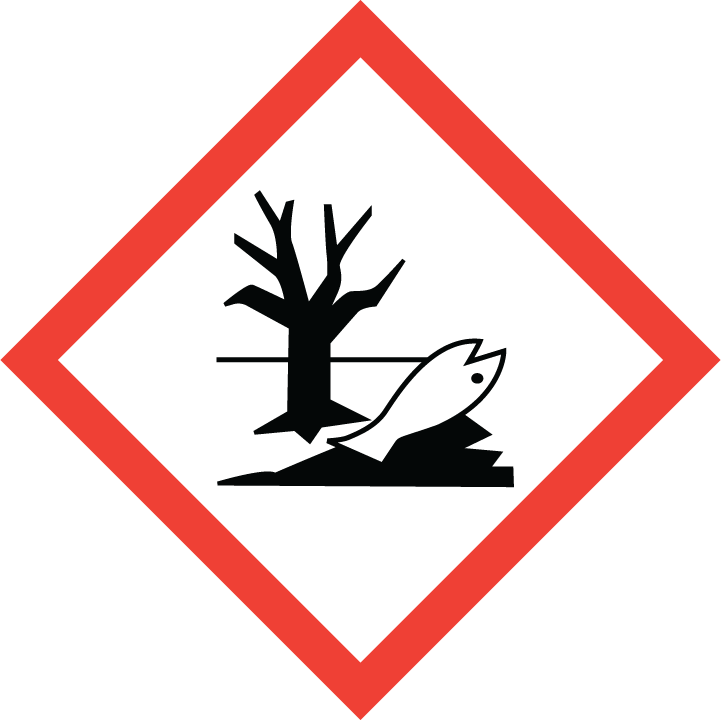 GHS09H411Toxický pre vodné organizmy, s dlhodobými účinkami.P102Uchovávajte mimo dosahu detí.P264Po manipulácii starostlivo umyte ruky a tvár vlažnou vodou a mydlom. P270Pri používaní výrobku nejedzte, nepite ani nefajčite.P273Zabráňte uvoľneniu do životného prostredia.P280Noste ochranné rukavice/ochranný odev/ochranné okuliare/ochranu tváre.P391Zozbierajte uniknutý produkt.P501Zneškodnite obsah/nádobu na skládku nebezpečného odpadu alebo odovzdajte na likvidáciu subjektu, ktorý má oprávnenie na zber, recykláciu a zneškodňovanie prázdnych obalov v súlade s platným zákonom o odpadoch.EUH208Obsahuje 1,2-benzisothiazolin-3-one. Môže vyvolať alergickú reakciu.EUH401Dodržiavajte návod na používanie, aby ste zabránili vzniku rizík pre zdravie ľudí a životné prostredie.Držiteľ autorizácie: ISK Biosciences Europe N.V.Pegasus Park, De Kleetlaan 12B-box 9, B-1831 Diegem Belgické kráľovstvoDistribútor:Belchim Crop Protection Slovakia s.r.o.Černicová 6, 831 03 BratislavaSlovenská republikatel. +421 35 321 44 09Číslo autorizácie ÚKSÚP:22-01320-AUDátum výroby:uvedené na obaleČíslo výrobnej šarže:uvedené na obaleBalenie: 1 l, 3 l, 5 l HDPE fľaša1 l a 5 l coex HDPE/PA fľaša5 l a 10 l coex HDPE/PA kanisterPlodinaÚčel použitiaDávka/haOchranná dobaPoznámkaviničpleseň sivá1,5 l21 dní- stolové- na vínočerešňa,višňamonilióza kôstkovín0,9 lATVšeobecné pokyny:V prípade, že sa objavia zdravotné problémy (napr. nevoľnosť, pretrvávajúce slzenie, začervenanie, pálenie očí a pod.) alebo v prípade iných ťažkostí kontaktujte lekára.Po nadýchaní:	Prerušte prácu. Opustite ošetrovanú oblasť, alebo preneste postihnutého mimo ošetrovanú oblasť.Pri zasiahnutí pokožky:Odložte kontaminovaný / nasiaknutý odev. Zasiahnuté časti pokožky umyte teplou vodou a mydlom. Pokožku potom dobre opláchnite. Pri väčšej kontaminácii pokožky sa osprchujte.Pri zasiahnutí očí:Vypláchnite oči po dobu aspoň 10-tich minút veľkým množstvom vlažnej čistej vody. Ak sú nasadené kontaktné šošovky a ak je to možné, vyberte ich. Kontaktné šošovky nie je možné opätovne použiť, zlikvidujte ich.Pri náhodnom požití:	Vypláchnite ústa vodou, prípadne dajte postihnutému vypiť asi pohár (1/4 litra) vody. Nevyvolávajte zvracanie.